Lesson Planning TemplateUse this lesson-planning template, with these guided examples, to prepare, deliver, and reflect on, your lessons.A. Preparing Your Lesson PlanB. Lesson PlanC. Reflection ReferenceWong, H. & Tripi-Wong, R. (1991). The first days of school: How to be an effective teacher. Sunnivale, CA: Harry K. Wong Publications. Before you start:Review course outlineWhat are the learning outcome(s)?Think about backward design – how will you assess your students’ learning of the outcome(s)?Prepare lesson plan (see below)Gather materials needed for the lessonVisit the classroom to check the technology that is available, and make sure it worksWhen you get to the classroom:Make sure you have all of the required materialsWrite key information (your name, the course code & title) on the board1Learning outcome (s)Highlighting the course Learning Outcome puts the lesson into context.Tell students/write on the board which course- and/or program-level learning outcome(s) this lesson aligns to.Our SampleFrom The First Days of School by Harry K. Wong and Rosemary Tripi Wong:By the end of today’s session, faculty will be better prepared to “design lessons for mastery.”Your Lesson2Goal for this lessonClear goals enhance learning engagement.Tell students what they are expected to learn and do today.How will students know they have met this goal?Our SampleOur goal for today is for participants to leave with a well-constructed lesson plan for the first day.We’ll be completing a lesson planning template together, and share examples of each section as they are completed.Your Lesson3Hook / Prior KnowledgeBuilding on prior knowledge supports comprehension.What’s interesting about this topic? Why should students care? How does it connect to the real world?Give an example from your experience; bring props or visual aids to support memory and engagement.How does this connect to something familiar, and/or build on a previous lesson/course?Our SampleQuotation (at left). First impressions are very important.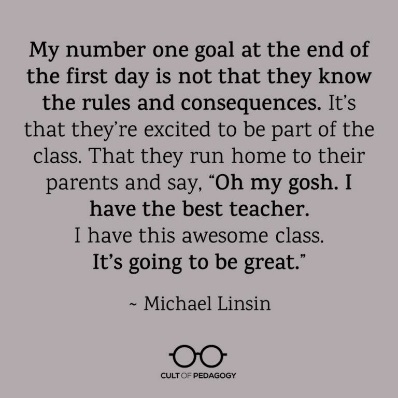 We would like new faculty to leave here feeling prepared for their first days and weeks of 	classes, and be armed with the resources they need to be successful.According to Wong & Tripi-Wong, “Readiness is the primary determinant of teacher 	effectiveness.”Your Lesson4Introduce New ContentPresenting new content in multiple ways engages more students in learning.Define new terms.Provide information in multiple ways (say, show, do). Using analogies and highlighting patterns supports understanding.Experiment with different ways to introduce new material: mini-lecture, activity, readings, video, discussion, etc.Our SampleWong & Tripi Wong list 3 Characteristics of an Effective Teacher:Positive ExpectationsEngagement and Classroom ManagementDesign Lessons for MasteryYour Lesson5Practice/ActivityHaving students do something meaningful with the new content supports motivation and memory.Break down the steps for the activity, and have it in writing.Check for understanding before beginning the activity. Tell students what to do if they don’t know what to do (i.e. re-read instructions, check with a classmate, ask the teacher).Our SampleThrough interaction with peers and the LDS Team, participants will discover:Positive ExpectationsEnsure students know you care about their successIntroduce yourself (as a person)Learn their namesProvide expectations on communicationHow to best contact you (email?)When/how office hours are conducted (online?)Emphasize that they your “door” is open for questions/concernsDiscuss classroom expectationsConsistent way of submitting assignments (D2L Dropbox?)Attendance expectationsEngagement and Classroom ManagementAttendance/Late Arrival Policy (check with Coordinator)Late submission of assignments (check with Coordinator)Call phones and technology (check with Coordinator)Chatting/Classroom disruptionsCome at it with the right attitudeSome canned responses to use:We’re all here to learnRespect the shared learning spaceCome see me after classWays to build community of learnersUnderstand your responsibilitiesAcademic accommodationsGuidelines for Professional PracticeFYI re: Student ServicesTutoringCounsellingSR&RAboriginal Student ServicesAccessible Education ServicesCareer ServicesLibrary ServicesDesign lessons for masteryLearning outcomeswhat are they?where to find them?Learning GoalsSmaller building blocks toward course outcomesfor first class – expectations, overview of semester, starting to build learning communityBackward Design“start with the end in mind” – where should students wind up by the end of this lesson/course/program?road trip analogy – outcomes are destination, lesson plan is map, be prepared to reroute if necessary!Lesson Planning (see template for more information on each)Hook / Prior KnowledgeNew ContentPracticeAssessmentReflectionFor first day of class:Hook / Prior Knowledge – introductions (ice breakers – name some?)New ContentSetting positive expectations (see above)AttendanceLearning community expectations (what do you need?)How to access accommodations, other servicesOverview of courseHow will we use D2L?Assessments (what are they, how/when to submit, what if you’re late)PracticeAssessmentReflectionYour Lesson6AssessmentProviding immediate feedback helps students stay on track and motivated.Use Classroom Assessment Techniques (CATs)Solicit feedback about the lessonHave students reflect on their learningOur SampleAs we complete each section, ask participant(s) to share examples from their workYour Lesson7ClosingRestate the goal for the lesson and how it fits into the course outcomes.Tell students what they did well.Preview what will happen next time.Our SampleHopefully you now have a clearer idea of how you can plan lessons to support student learning and engagement.Check out the Teaching Hub weekly email for tips, and/or contact the Learning Design & Support Team (see our contact information below)Your LessonAfter the lesson is finished, consider (and make some notes on)How it wentWhat you would change next timeStudent questions to follow up onWhat resources you might need to accessHow you can use D2L to support student learningFollowing up with the LDS Team (department.flemingcollege.ca/lds) / Extension 1216 / LDSTeam@flemingcollege.ca Reading the Teaching Hub weekly communications from the LDS Team